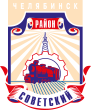 СОВЕТ депутатов советского района
первого созыва454091, г. Челябинск, ул. Орджоникидзе 27А. (351) 237-98-82. E-mail: sovsovet@mail.ruР Е Ш Е Н И Еот 28.03.2017											 № 31/1О ежегодном отчете Главы Советского района «О результатах деятельности Главы Советского района и  деятельности администрации Советского района города Челябинска  в 2016 году».В соответствии с Федеральным законом от 06 октября 2003 года № 131-ФЗ
«Об общих принципах организации местного самоуправления в Российской Федерации», Уставом Советского района города ЧелябинскаСовет депутатов Советского района первого созываР Е Ш А Е Т:1. Принять к  сведению  отчет  Главы Советского района «О результатах деятельности Главы Советского района  и деятельности администрации Советского района города Челябинска в 2016 году». Признать работу Главы Советского района  и деятельности администрации Советского района города Челябинска в 2016 году удовлетворительной.2. Начальнику организационного отдела аппарата Совета депутатов Советского района (А. А. Дьячков),  направить  отчет  Главы Советского района «О результатах деятельности Главы Советского района  и деятельности администрации Советского района города Челябинска в 2016 году»  для размещения его в информационно-телекоммуникационной сети «Интернет» на официальных сайтах  администрации Советского района города Челябинска (www.sovadm74.ru) и  Челябинской городской Думы (www.chelduma.ru) в разделе: составы Советов депутатов и муниципальные правовые акты районов. 3. Контроль исполнения решения возложить на первого заместителя Председателя Совета депутатов Советского района  А. Н. Локоцкова.4. Настоящее решение вступает в силу со дня его подписания, и подлежит  официальному обнародованию.Председатель Совета депутатовСоветского района			                                                                        В.Е. Макаров